.INTRODUCTION DANCE - See Below.....KICK, HOOK, KICK, STOMP, ROCK BACK LEFT, STOMP UP, HOLDFULL TURN RIGHT, ROCK BACK RIGHT, STOMP FORWARD, HOLDKICK SIDE, STOMP UP, KICK, STOMP, KICK SIDE, STOMP UP, KICK RIGHT (TWICE)JUMPING CROSS, KICK, CROSS, KICK, TURN 1/2 LEFT, KICK, CROSS, ROCK BACK RIGHTSTEP, CROSS, BACK, CROSS, STEP DIAGONALLY, BACK, CROSS, HOLDPOINT LEFT, SCUFF, STEPS FORWARD, ROCK BACK LEFT, STOMP UP, KICKCROSS, BACK, HEEL, STEP, CROSS BACK, TURN 1/2 RIGHT, STOMP, HOLDTURN 1/4 RIGHT, STOMP, TURN 1/4 RIGHT, STEP, ROCK BACK RIGHT, 2 STOMPREPEATTAG 1 (slow counting): Performed after 32 counts of the 6th and 9th repetitionSTOMP, 2 HOLD, TURN 1/2 LEFT, 2 STOMP, 3 HOLDSTOMP, HOLD, TURN 1/2 LEFT AND STOMP, HOLD, 2 STOMP DIAGONALLYINTRODUCTION DANCE: TAG 1 + TAG 2TAG 2 (normal counting):TOE SWITCHES (LEAD LEFT), GRAPEVINE LEFT, STOMP RIGHTTOE SWITCHES (LEAD RIGHT), GRAPEVINE RIGHT, STOMP LEFTFirestorm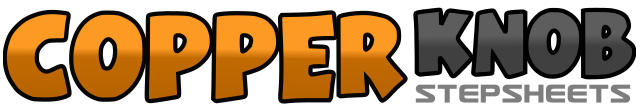 .......Count:64Wall:2Level:Intermediate.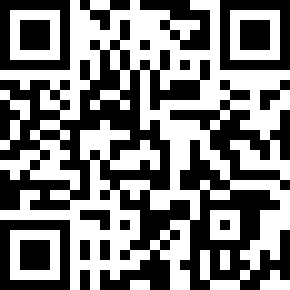 Choreographer:Adriano Castagnoli (IT) - July 2012Adriano Castagnoli (IT) - July 2012Adriano Castagnoli (IT) - July 2012Adriano Castagnoli (IT) - July 2012Adriano Castagnoli (IT) - July 2012.Music:Cajun Hoedown - Karen McdawnCajun Hoedown - Karen McdawnCajun Hoedown - Karen McdawnCajun Hoedown - Karen McdawnCajun Hoedown - Karen Mcdawn........1-2Kick Left Forward, Hook Left Over Right3-4Kick Left Forward, Stomp Up Left Together5-6Rock Back Left And Kick Right Forward, Recover To Right7-8Stomp Left Together, Hold1-2Step Left Forward, Pivot 1/2 Turn Right3-4Repeat 1-25-6Rock Back Right And Kick Left Forward, Recover To Left7-8Stomp Right Forward, Hold1-2Kick Left To Side, Stomp Up Left Together3-4Kick Left Forward, Stomp Left Together5-6Kick Right To Side, Stomp Up Right Together7-8Kick Right Forward (Twice)1-2Jumping Cross Right Over Left, Step Left Back And Kick Right Forward3-4Repeat 1-25-6Turning 1/2 Left And Step Right To Place And Kick Left Forward, Cross Left Over Right7-8Rock Back Right And Kick Left Forward, Recover To Left1-2Step Right To Side, Cross Left Behind Right3-4Step Right Back, Cross Left Over Right5-6Step Right Diagonally Back, Step Left Back7-8Cross Right Over Left, Hold1-2Point Left Toe To Side, Scuff Left Beside Right3-4Step Left Forward, Step Right Beside Left5-6Rock Back Left, Recover To Right7-8Stomp Up Left Together, Kick Left Forward1-2Cross Left Over Right, Step Right Diagonally Back3-4Touch Left Heel Diagonally Forward, Step Left To Place5-6Cross Right Toe Behind Left, On Ball Of Left Make 1/2 Turn Right And Hitch Right Knee Up7-8Stomp Right Forward, Hold1-2Turn 1/4 Right And Step Left To Left Side, Stomp Right Together3-4Turn 1/4 Right And Step Right Forward, Step Left Forward5-6Rock Back Right, Recover To Left7-8Stomp Right Together, Stomp Right Forward1Stomp Right To Right Side2-3Hold4&5On Ball Of Right Foot Make 1/2 Turn Left, Stomp Left Together, Stomp Left To Left Side6-7-8Hold1-2Stomp Right Forward, Hold3-4On Ball Of Right Foot Make 1/2 Turn Left And Stomp Left Forward, Hold5-6Stomp Right Diagonally Forward, Stomp Left Diagonally Forward7-8Hold1-2Touch Left Toe Forward, Step Left Beside Right3-4Touch Right Toe Forward, Step Right Beside Left5-6Step Left To Left Side, Cross Right Behind Left7-8Step Left To Left Side, Stomp Right Beside Left1-2Touch Right Toe Forward, Step Right Beside Left3-4Touch Left Toe Forward, Step Left Beside Right5-6Step Right To Right Side, Cross Left Behind Right7-8Step Right To Right Side, Stomp Left Beside Right